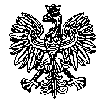 KOMENDA  WOJEWÓDZKA  POLICJIz siedzibą w RadomiuSekcja Zamówień Publicznych	ul. 11 Listopada 37/59,      26-600 Radomtel. 47 701 31 03		tel. 47 701 2263   Radom, dnia 08.09.2023 r.ZP – 1843/23							Egz. poj.								 WYKONAWCYInformacja z wyjaśnieniami i zmianą treści SWZ nr 2dotyczy postępowania o udzielenie zamówienia publicznego prowadzonego 
w trybie podstawowym pn. Usługa holowania/ przetransportowania pojazdów/rzeczy zabezpieczonych przez Policję do prowadzonych postępowań oraz pojazdów służbowych będących na stanie KWP z siedzibą w Radomiunr sprawy 31/23Zamawiający - Komenda Wojewódzka Policji z siedzibą w Radomiu, działając na podstawie art. 284 ust. 2 ustawy z dnia 11 września 2019 r. Prawo zamówień publicznych (t.j. Dz. U z 2022 r., poz. 1710 z późn. zm.) udziela odpowiedzi na pytania do treści SWZ wniesione w przedmiotowym postępowaniu:Pytanie 1: Pytanie dotyczące Usług holowania pojazdów o DMC 3.5<16. Jak obliczany będzie transport (za 1km)? Nie zostało to wyjaśnione w formularzu ofertowym.Odpowiedź nr 1: Zamawiający informuje, że cena za 1 km transportu obejmuje zarówno koszt dojazdu do miejsca zdarzenia jak i koszt transportu z miejsca zdarzenia do miejsca wskazanego przez Zamawiającego oraz powrót pojazdu Wykonawcy do bazy. Zamawiający zapłaci Wykonawcy kwotę stanowiącą iloczyn przejechanych km od miejsca zdarzenia do miejsca wskazanego przez Zamawiającego przez cenę jednostkową wynikającą z oferty Wykonawcy. Powyższa informacja została zawarta w formularzach ofertowych stanowiących załączniki do SWZ oraz w rozdziale XIX pkt. 3 SWZDokonane zmiany zostają zamieszczone na stronie prowadzonego postępowania pod adresem https://platformazakupowa.pl/pn/kwp_radom na której zamieszczono SWZ.Powyższe odpowiedzi na pytania do SWZ zostają zamieszczone na stronie prowadzonego postępowania pod adresem https://platformazakupowa.pl/pn/kwp_radom na której zamieszczono SWZ.Udzielone odpowiedzi, wyjaśnienia treści SWZ są wiążące dla wszystkich wykonawców.Zamawiający  informuje, że termin składania ofert ulega zmianie na 13.09.2023 r. godz. 10:00 oraz termin otwarcia ofert ulega zmianie na 13.09.2023 r. godz. 10:05W związku z powyższym zmieniony zostaje termin związania ofertą na 12.10.2023 roku.Z poważaniemKierownikSekcji Zamówień PublicznychKWP zs. w Radomiu/-/ Justyna KowalskaWytworzył: Monika Jędrys